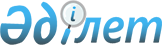 "Кент және ауылдық округтердің 2018-2020 жылдарға арналған бюджеттері туралы" Жаңақорған аудандық мәслихатының 2017 жылғы 27 желтоқсандағы №05-16/199 шешіміне өзгерістер енгізу туралы
					
			Мерзімі біткен
			
			
		
					Қызылорда облысы Жаңақорған аудандық мәслихатының 2018 жылғы 23 сәуірдегі № 215 шешімі. Қызылорда облысының Әділет департаментінде 2018 жылғы 4 мамырда № 6285 болып тіркелді. Мерзімі біткендіктен қолданыс тоқтатылды
      "Қазақстан Республикасының Бюджет кодексі" Қазақстан Республикасының 2008 жылғы 4 желтоқсандағы кодексінің 9-1-бабына және Қазақстан Республикасының 2001 жылғы 23 қаңтардағы "Қазақстан Республикасындағы жергілікті мемлекеттік басқару және өзін-өзі басқару туралы" Заңының 6-бабына сәйкес Жаңақорған аудандық мәслихаты ШЕШІМ ҚАБЫЛДАДЫ:
      1. "Кент және ауылдық округтердің 2018-2020 жылдарға арналған бюджеттері туралы" Жаңақорған аудандық мәслихатының 2017 жылғы 27 желтоқсандағы № 05-16/199 шешіміне (нормативтік құқықтық актілерді мемлекеттік тіркеу Тізілімінде 6126 нөмірімен тіркелген, Қазақстан Республикасының нормативтік құқықтық актілердің эталондық бақылау банкінде 2018 жылғы 24 қаңтарда жарияланған) мынадай өзгерістер мен толықтыру енгізілсін:
      1-тармақ мынадай жаңа редакцияда жазылсын:
      "1. "Кент және ауылдық округтердің 2018-2020 жылдарға арналған бюджеттері 1-11 қосымшаларға сәйкес, оның ішінде 2018 жылға мынадай көлемде бекітілсін:
      1) кірістер – 2 521 246,3 мың теңге, оның ішінде: 
      Жаңақорған кенті–1 285 183,3 мың теңге;
      Шалқия кенті - 94 962 мың теңге;
      Келінтөбе ауылдық округі–125 840 мың теңге;
      Аққорған ауылдық округі–189 652 мың теңге;
      Қожакент ауылдық округі–112 385 мың теңге;
      Сунақата ауылдық округі –88 906 мың теңге;
      Төменарық ауылдық округі–174 875 мың теңге;
      Сүттіқұдық ауылдық округі –125 647 мың теңге;
      Ақүйік ауылдық округі –121 482 мың теңге;
      Бесарық ауылдық округі–123 520 мың теңге;
      Жаңарық ауылдық округі–78 794 мың теңге.
      салықтық түсімдер –119 302,3 мың теңге,оның ішінде:
      Жаңақорған кенті–81623 мың теңге;
      Шалқия кенті–5 277,3 мың теңге;
      Келінтөбе ауылдық округі– 4317 мың теңге;
      Аққорған ауылдық округі– 3310 мың теңге;
      Қожакент ауылдық округі– 3952 мың теңге;
      Сунақата ауылдық округі – 3305 мың теңге;
      Төменарық ауылдық округі– 4469 мың теңге;
      Сүттіқұдық ауылдық округі–2987 мың теңге;
      Ақүйік ауылдық округі –4819 мың теңге;
      Бесарық ауылдық округі– 3133 мың теңге;
      Жаңарық ауылдық округі -2110 мың теңге.
      салықтық емес түсімдер –855,7мың теңге, оның ішінде:
      Жаңақорған кенті –346,9 мың теңге;
      Шалқия кенті –31,2 мың теңге;
      Келінтөбе ауылдық округі– 31,2 мың теңге;
      Аққорған ауылдық округі –31,2 мың теңге;
      Қожакент ауылдық округі–88,2 мың теңге;
      Сунақата ауылдық округі – 31,2 мың теңге;
      Төменарық ауылдық округі–91,2 мың теңге;
      Сүттіқұдық ауылдық округі–31,2 мың теңге;
      Ақүйік ауылдық округі – 31,2 мың теңге;
      Бесарық ауылдық округі -67,2мың теңге;
      Жаңарық ауылдық округі–75 мың теңге.
      трансферттер түсімі–2 401 088,3 мың теңге, оның ішінде:
      Жаңақорған кенті–1 203 213,4мың теңге;
      Шалқия кенті–89 653,5мың теңге;
      Келінтөбе ауылдық округі–121 491,8 мың теңге;
      Аққорған ауылдық округі –186 310,8мың теңге;
      Қожакент ауылдық округі –108 344,8 мың теңге;
      Сунақата ауылдық округі –85 569,8мың теңге;
      Төменарық ауылдық округі –170 314,8мың теңге;
      Сүттіқұдық ауылдық округі 122 628,8мың теңге;
      Ақүйік ауылдық округі –116 631,8 мың теңге;
      Бесарық ауылдық округі –120 319,8 мың теңге;
      Жаңарық ауылдық округі–76 609,0 мың теңге.
      2) шығындар – 2 521 577,2 мың теңге, оның ішінде:
      Жаңақорған кенті –1 285 293,5 мың теңге,
      Шалқия кенті –94 962,7мың теңге;
      Келінтөбе ауылдық округі –125840,0 мың теңге;
      Аққорған ауылдық округі –189660,8 мың теңге;
      Қожакент ауылдық округі–112 385,3 мың теңге;
      Сунақата ауылдық округі – 88909,9мың теңге;
      Төменарық ауылдық округі–174 875,0 мың теңге;
      Сүттіқұдық ауылдық округі –125848,6 мың теңге;
      Ақүйік ауылдық округі –121482,3 мың теңге;
      Бесарық ауылдық округі –123 525,1 мың теңге;
      Жаңарық ауылдық округі–78 794,0 мың теңге.
      3) таза бюджеттік кредиттеу – 0, оның ішінде:
       бюджеттік кредиттер – 0;
       бюджеттік кредиттерді өтеу – 0. 
      4) қаржы активтерімен жасалатын операциялар бойынша сальдо – 0, оның ішінде:
      қаржы активтерін сатып алу – 0;
      мемлекеттің қаржы активтерін сатудан түсетін түсімдер – 0.
      5) бюджет тапшылығы (профициті) – 0.
      6) бюджет тапшылығын қаржыландыру (профицитті пайдалану) – 0."
      мынадай мазмұндағы 7) тармақшамен толықтырылсын:
      " 7) бюджет қаражатының пайдаланатын қалдықтары – 330,9 мың теңге;"
      аталған шешімнің № 1, 4, 7, 10, 13, 16, 19, 22, 25, 28, 31 қосымшалары осы шешімнің № 1, 2, 3, 4, 5, 6, 7, 8, 9, 10, 11 қосымшаларына сәйкес жаңа редакцияда жазылсын.
      2. Осы шешім 2018 жылдың 1 қаңтардан бастап қолданысқа енгізіледі және ресми жариялауға жатады.  2018 жылға арналған Жаңақорған кенті бюджеті 2018 жылға арналған Шалқия кенті бюджеті 2018 жылға арналған Келінтөбе ауылдық округі бюджеті 2018 жылға арналған Аққорған ауылдық округі бюджеті 2018 жылға арналған Қожакент ауылдық округі бюджеті 2018 жылға арналған Сунақата ауылдық округі бюджеті 2018 жылға арналған Төменарық ауылдық округі бюджеті 2018 жылға арналған Сүттіқұдық ауылдық округі бюджеті 2018 жылға арналған Ақүйік ауылдық округі бюджеті 2018 жылға арналған Бесарық ауылдық округі бюджеті 2018 жылға арналған Жаңарық ауылдық округі бюджеті
					© 2012. Қазақстан Республикасы Әділет министрлігінің «Қазақстан Республикасының Заңнама және құқықтық ақпарат институты» ШЖҚ РМК
				
      Жаңақорған аудандық мәслихатыныңкезекті ХХІ сессиясының төрағасы

Н.Қалжанов

      Жаңақорған аудандықмәслихатының хатшысы

Е.Ильясов
Жаңақорған аудандық мәслихатының 2018 жылғы 23 сәуірдегі кезекті ХХІ сессиясының №215 шешіміне № 1 қосымшаЖаңақорған аудандық мәслихатының 2017 жылғы 27 желтоқсандағы кезектен тыс ХІХ сессиясының №05-16/199 шешіміне 1 қосымша 
Санаты
Санаты
Санаты
Санаты
Санаты
Сомасы, мың теңге
Сыныбы
Сыныбы
Сыныбы
Сыныбы
Сомасы, мың теңге
Ішкі сыныбы
Ішкі сыныбы
Ішкі сыныбы
Сомасы, мың теңге
Сомасы, мың теңге
I. КІРІСТЕР
I. КІРІСТЕР
1 285 183,3
1
Салықтық түсімдер
Салықтық түсімдер
81 623
01
Табыс салығы
Табыс салығы
52 395
2
Жеке табыс салығы
Жеке табыс салығы
52 395
04
Меншiкке салынатын салықтар
Меншiкке салынатын салықтар
29 228
1
Мүлiкке салынатын салықтар
Мүлiкке салынатын салықтар
1 578
3
Жер салығы
Жер салығы
1 277
4
Көлiк құралдарына салынатын салық
Көлiк құралдарына салынатын салық
26 373
2
Салықтық емес түсiмдер
Салықтық емес түсiмдер
346,9
01
Мемлекеттік меншіктен түсетін кірістер
Мемлекеттік меншіктен түсетін кірістер
100
5
Мемлекет меншігіндегі мүлікті жалға беруден түсетін кірістер
Мемлекет меншігіндегі мүлікті жалға беруден түсетін кірістер
100
04
Мемлекеттік бюджеттен қаржыландырылатын, сондай-ақ Қазақстан Республикасы Ұлттық Банкінің бюджетінен (шығыстар сметасынан) қамтылатын және қаржыландырылатын мемлекеттік мекемелер салатын айыппұлдар, өсімпұлдар, санкциялар, өндіріп алулар
Мемлекеттік бюджеттен қаржыландырылатын, сондай-ақ Қазақстан Республикасы Ұлттық Банкінің бюджетінен (шығыстар сметасынан) қамтылатын және қаржыландырылатын мемлекеттік мекемелер салатын айыппұлдар, өсімпұлдар, санкциялар, өндіріп алулар
246,9
1
Мұнай секторы ұйымдарынан түсетін түсімдерді қоспағанда, мемлекеттік бюджеттен қаржыландырылатын, сондай-ақ Қазақстан Республикасы Ұлттық Банкінің бюджетінен (шығыстар сметасынан) қамтылатын және қаржыландырылатын мемлекеттік мекемелер салатын айыппұлдар, өсімпұлдар, санкциялар, өндіріп алулар
Мұнай секторы ұйымдарынан түсетін түсімдерді қоспағанда, мемлекеттік бюджеттен қаржыландырылатын, сондай-ақ Қазақстан Республикасы Ұлттық Банкінің бюджетінен (шығыстар сметасынан) қамтылатын және қаржыландырылатын мемлекеттік мекемелер салатын айыппұлдар, өсімпұлдар, санкциялар, өндіріп алулар
246,9
4
Трансферттердің түсімдері
Трансферттердің түсімдері
1 203 213,4
02
Мемлекеттiк басқарудың жоғары тұрған органдарынан түсетiн трансферттер
Мемлекеттiк басқарудың жоғары тұрған органдарынан түсетiн трансферттер
1 203 213,4
3
Аудандардың (облыстық маңызы бар қаланың) бюджетінен трансферттер
Аудандардың (облыстық маңызы бар қаланың) бюджетінен трансферттер
1 203 213,4
Функционалдық топ 
Функционалдық топ 
Функционалдық топ 
Функционалдық топ 
Функционалдық топ 
Сомасы, мың теңге
Функционалдық кіші топ 
Функционалдық кіші топ 
Функционалдық кіші топ 
Функционалдық кіші топ 
Сомасы, мың теңге
Бюджеттік бағдарламалардың әкімшісі 
Бюджеттік бағдарламалардың әкімшісі 
Бюджеттік бағдарламалардың әкімшісі 
Сомасы, мың теңге
Бағдарлама 
Бағдарлама 
Сомасы, мың теңге
Атауы
Сомасы, мың теңге
II. ШЫҒЫНДАР
 1 285 293,5
01
Жалпы сипаттағы мемлекеттiк қызметтер
92 321,2
1
Мемлекеттiк басқарудың жалпы функцияларын орындайтын өкiлдi, атқарушы және басқа органдар
92 321,2
124
Аудандық маңызы бар қала, ауыл, кент, ауылдық округ әкімінің аппараты 
92 321,2
001
Аудандық маңызы бар қала, ауыл, кент, ауылдық округ әкімінің қызметін қамтамасыз ету жөніндегі қызметтер
60 434,2
022
Мемлекеттік органның күрделі шығыстары
1 771
032
Ведомстволық бағынысты мемлекеттік мекемелердің және ұйымдардың күрделі шығыстары
30 116
04
Бiлiм беру
938 729,3
1
Мектепке дейiнгi тәрбие және оқыту
930 172,3
124
Аудандық маңызы бар қала, ауыл, кент, ауылдық округ әкімінің аппараты 
930 172,3
004
Мектепке дейінгі тәрбиелеу және оқыту және мектепке дейінгі тәрбиелеу және оқыту ұйымдарында медициналық қызмет көрсетуді ұйымдастыру
930 172,3
2
Бастауыш, негізгі орта және жалпы орта білім беру
8 557
124
Аудандық маңызы бар қала, ауыл, кент, ауылдық округ әкімінің аппараты 
8 557
005
Ауылдық жерлерде оқушыларды жақын жердегі мектепке дейін тегін алып баруды және одан алып қайтуды ұйымдастыру
8 557
06
Әлеуметтiк көмек және әлеуметтiк қамсыздандыру
30 731
Әлеуметтiк көмек
30 731
124
Аудандық маңызы бар қала, ауыл, кент, ауылдық округ әкімінің аппараты 
30 731
003
Мұқтаж азаматтарға үйде әлеуметтік көмек көрсету
30 731
07
Тұрғын үй-коммуналдық шаруашылық
148 030
3
Елді-мекендерді көркейту
148 030
124
Аудандық маңызы бар қала, ауыл, кент, ауылдық округ әкімінің аппараты 
148 030
008
Елді мекендерде көшелерді жарықтандыру
48 605
009
Елді мекендердің санитариясын қамтамасыз ету
18 600
011
Елді мекендерді абаттандыру мен көгалдандыру
80 825
08
Мәдениет, спорт, туризм және ақпараттық кеңістiк
16 717
1
Мәдениет саласындағы қызмет
16 717
124
Аудандық маңызы бар қала, ауыл, кент, ауылдық округ әкімінің аппараты 
16 717
006
Жергілікті деңгейде мәдени-демалыс жұмысын қолдау
16 717
12
Көлiк және коммуникация
33 587
1
Автомобиль көлiгi
33 587
124
Аудандық маңызы бар қала, ауыл, кент, ауылдық округ әкімінің аппараты
33 587
045
Елді-мекендер көшелеріндегі автомобиль жолдарын күрделі және орташа жөндеу
33 587
13
Басқалар
25 178
9
Басқалар
25 178
124
Аудандық маңызы бар қала, ауыл, кент, ауылдық округ әкімінің аппараты 
25 178
040
Өңірлерді дамытудың 2020 жылға дейінгі бағдарламасы шеңберінде өңірлерді экономикалық дамытуға жәрдемдесу бойынша шараларды іске асыруға ауылдық елді мекендерді жайластыруды шешуге арналған іс-шараларды іске асыру
25 178
8
Бюджет қаражатының пайдаланылатын қалдықтары
110,2
01
Бюджет қаражаты қалдықтары
110,2
1
Бюджет қаражатының бос қалдықтары
110,2Жаңақорған аудандық мәслихатының 2018 жылғы 23 сәуірдегі кезекті ХХІ сессиясының №215 шешіміне № 2 қосымшаЖаңақорған аудандық мәслихатының 2017 жылғы 27 желтоқсандағы кезектен тыс ХІХ сессиясының №05-16/199 шешіміне 4 қосымша 
Санаты 
Санаты 
Санаты 
Санаты 
Санаты 
Сомасы, мың теңге
Сыныбы
Сыныбы
Сыныбы
Сыныбы
Сомасы, мың теңге
Ішкі сыныбы
Ішкі сыныбы
Ішкі сыныбы
Сомасы, мың теңге
I. КІРІСТЕР
I. КІРІСТЕР
94 962
1
Салықтық түсімдер
Салықтық түсімдер
5 277,3
01
Табыс салығы
Табыс салығы
117,4
2
Жеке табыс салығы
Жеке табыс салығы
117,4
04
Меншiкке салынатын салықтар
Меншiкке салынатын салықтар
5 159,9
1
Мүлiкке салынатын салықтар
Мүлiкке салынатын салықтар
50,4
3
Жер салығы
Жер салығы
184
4
Көлiк құралдарына салынатын салық
Көлiк құралдарына салынатын салық
4 925,5
2
Салықтық емес түсiмдер
Салықтық емес түсiмдер
31,2
04
Мемлекеттік бюджеттен қаржыландырылатын, сондай-ақ Қазақстан Республикасы Ұлттық Банкінің бюджетінен (шығыстар сметасынан) қамтылатын және қаржыландырылатын мемлекеттік мекемелер салатын айыппұлдар, өсімпұлдар, санкциялар, өндіріп алулар
Мемлекеттік бюджеттен қаржыландырылатын, сондай-ақ Қазақстан Республикасы Ұлттық Банкінің бюджетінен (шығыстар сметасынан) қамтылатын және қаржыландырылатын мемлекеттік мекемелер салатын айыппұлдар, өсімпұлдар, санкциялар, өндіріп алулар
31,2
1
Мұнай секторы ұйымдарынан түсетін түсімдерді қоспағанда, мемлекеттік бюджеттен қаржыландырылатын, сондай-ақ Қазақстан Республикасы Ұлттық Банкінің бюджетінен (шығыстар сметасынан) қамтылатын және қаржыландырылатын мемлекеттік мекемелер салатын айыппұлдар, өсімпұлдар, санкциялар, өндіріп алулар
Мұнай секторы ұйымдарынан түсетін түсімдерді қоспағанда, мемлекеттік бюджеттен қаржыландырылатын, сондай-ақ Қазақстан Республикасы Ұлттық Банкінің бюджетінен (шығыстар сметасынан) қамтылатын және қаржыландырылатын мемлекеттік мекемелер салатын айыппұлдар, өсімпұлдар, санкциялар, өндіріп алулар
31,2
4
Трансферттердің түсімдері
Трансферттердің түсімдері
89653,5
02
Мемлекеттiк басқарудың жоғары тұрған органдарынан түсетiн трансферттер
Мемлекеттiк басқарудың жоғары тұрған органдарынан түсетiн трансферттер
89653,5
3
Аудандардың (облыстық маңызы бар қаланың) бюджетінен трансферттер
Аудандардың (облыстық маңызы бар қаланың) бюджетінен трансферттер
89 653,5
Функционалдық топ 
Функционалдық топ 
Функционалдық топ 
Функционалдық топ 
Функционалдық топ 
Сомасы, мың теңге
Функционалдық кіші топ 
Функционалдық кіші топ 
Функционалдық кіші топ 
Функционалдық кіші топ 
Сомасы, мың теңге
Бюджеттік бағдарламалардың әкімшісі 
Бюджеттік бағдарламалардың әкімшісі 
Бюджеттік бағдарламалардың әкімшісі 
Сомасы, мың теңге
Бағдарлама 
Бағдарлама 
Сомасы, мың теңге
Атауы
Сомасы, мың теңге
II. ШЫҒЫНДАР
94 962,7
01
Жалпы сипаттағы мемлекеттiк қызметтер
27008,7
1
Мемлекеттiк басқарудың жалпы функцияларын орындайтын өкiлдi, атқарушы және басқа органдар
27008,7
124
Аудандық маңызы бар қала, ауыл, кент, ауылдық округ әкімінің аппараты 
27008,7
001
Аудандық маңызы бар қала, ауыл, кент, ауылдық округ әкімінің қызметін қамтамасыз ету жөніндегі қызметтер
24313,7
022
Мемлекеттік органның күрделі шығыстары
1601
032
Ведомстволық бағынысты мемлекеттік мекемелердің және ұйымдардың күрделі шығыстары
1 094
04
Бiлiм беру
54 192
1
Мектепке дейiнгi тәрбие және оқыту
54 192
124
Аудандық маңызы бар қала, ауыл, кент, ауылдық округ әкімінің аппараты 
54 192
004
Мектепке дейінгі тәрбиелеу және оқыту және мектепке дейінгі тәрбиелеу және оқыту ұйымдарында медициналық қызмет көрсетуді ұйымдастыру
54 192
05
Денсаулық сақтау
4
9
Денсаулық сақтау саласындағы өзге де қызметтер
4
124
Аудандық маңызы бар қала, ауыл, кент, ауылдық округ әкімінің аппараты 
4
002
Шұғыл жағдайларда науқасы ауыр адамдарды дәрігерлік көмек көрсететін жақын жердегі денсаулық сақтау ұйымына жеткізуді ұйымдастыру
4
06
Әлеуметтiк көмек және әлеуметтiк қамсыздандыру
1 490
2
Әлеуметтiк көмек
1 490
124
Аудандық маңызы бар қала, ауыл, кент, ауылдық округ әкімінің аппараты 
1 490
003
Мұқтаж азаматтарға үйде әлеуметтік көмек көрсету
1 490
07
Тұрғын үй-коммуналдық шаруашылық
3284
3
Елді-мекендерді көркейту
3284
124
Аудандық маңызы бар қала, ауыл, кент, ауылдық округ әкімінің аппараты 
3284
008
Елді мекендерде көшелерді жарықтандыру
2 218
009
Елді мекендердің санитариясын қамтамасыз ету
240
011
Елді мекендерді абаттандыру мен көгалдандыру
826
08
Мәдениет, спорт, туризм және ақпараттық кеңістiк
6 197
1
Мәдениет саласындағы қызмет
5 970
124
Аудандық маңызы бар қала, ауыл, кент, ауылдық округ әкімінің аппараты 
 5 970
006
Жергілікті деңгейде мәдени-демалыс жұмысын қолдау
5 970
2
Спорт
227
124
Аудандық маңызы бар қала, ауыл, кент, ауылдық округ әкімінің аппараты 
227
028
Жергілікті деңгейде дене шынықтыру-сауықтыру және спорттық іс-шараларды өткізу
227
13
Басқалар
2787
9
Басқалар
2787
124
Аудандық маңызы бар қала, ауыл, кент, ауылдық округ әкімінің аппараты 
2787
040
Өңірлерді дамытудың 2020 жылға дейінгі бағдарламасы шеңберінде өңірлерді экономикалық дамытуға жәрдемдесу бойынша шараларды іске асыруға ауылдық елді мекендерді жайластыруды шешуге арналған іс-шараларды іске асыру
2787
8
Бюджет қаражатының пайдаланылатын қалдықтары
0,7
01
Бюджет қаражаты қалдықтары
0,7
1
Бюджет қаражатының бос қалдықтары
0,7Жаңақорған аудандық мәслихатының 2018 жылғы 23 сәуірдегі кезекті ХХІ сессиясының №215 шешіміне № 3 қосымшаЖаңақорған аудандық мәслихатының 2017 жылғы 27 желтоқсандағы кезектен тыс ХІХ сессиясының №05- 16/199 шешіміне 7 қосымша 
Санаты
Санаты
Санаты
Санаты
Сомасы, мың теңге
 Сыныбы 
 Сыныбы 
 Сыныбы 
 Сыныбы 
Сомасы, мың теңге
 Ішкі сыныбы
 Ішкі сыныбы
 Ішкі сыныбы
Сомасы, мың теңге
I. КІРІСТЕР
125 840
1
Салықтық түсімдер
4 317
01
Табыс салығы
150
2
2
Жеке табыс салығы
150
04
Меншiкке салынатын салықтар
4 167
1
1
Мүлiкке салынатын салықтар
48
3
3
Жер салығы
311
4
4
Көлiк құралдарына салынатын салық
3 808
2
Салықтық емес түсiмдер
31,2
01
Мемлекеттік меншіктен түсетін кірістер
0
5
5
Мемлекет меншігіндегі мүлікті жалға беруден түсетін кірістер
0
04
Мемлекеттік бюджеттен қаржыландырылатын, сондай-ақ Қазақстан Республикасы Ұлттық Банкінің бюджетінен (шығыстар сметасынан) қамтылатын және қаржыландырылатын мемлекеттік мекемелер салатын айыппұлдар, өсімпұлдар, санкциялар, өндіріп алулар
31,2
1
1
Мұнай секторы ұйымдарынан түсетін түсімдерді қоспағанда, мемлекеттік бюджеттен қаржыландырылатын, сондай-ақ Қазақстан Республикасы Ұлттық Банкінің бюджетінен (шығыстар сметасынан) қамтылатын және қаржыландырылатын мемлекеттік мекемелер салатын айыппұлдар, өсімпұлдар, санкциялар, өндіріп алулар
31,2
4
Трансферттердің түсімдері
121 491,8
02
Мемлекеттiк басқарудың жоғары тұрған органдарынан түсетiн трансферттер
121 491,8
3
3
Аудандардың (облыстық маңызы бар қаланың) бюджетінен трансферттер
121 491,8
Функционалдық топ 
Функционалдық топ 
Функционалдық топ 
Функционалдық топ 
Функционалдық топ 
Сомасы, мың теңге
Функционалдық кіші топ
Функционалдық кіші топ
Функционалдық кіші топ
Функционалдық кіші топ
Сомасы, мың теңге
Бюджеттік бағдарламалардың әкімшісі
Бюджеттік бағдарламалардың әкімшісі
Бюджеттік бағдарламалардың әкімшісі
Сомасы, мың теңге
Бағдарлама
Бағдарлама
Сомасы, мың теңге
Атауы
Сомасы, мың теңге
II. ШЫҒЫНДАР
125 840
01
Жалпы сипаттағы мемлекеттiк қызметтер
39 969
1
Мемлекеттiк басқарудың жалпы функцияларын орындайтын өкiлдi, атқарушы және басқа органдар
39 969
124
Аудандық маңызы бар қала, ауыл, кент, ауылдық округ әкімінің аппараты 
39 969
001
Аудандық маңызы бар қала, ауыл, кент, ауылдық округ әкімінің қызметін қамтамасыз ету жөніндегі қызметтер
24 106
022
Мемлекеттік органның күрделі шығыстары
654
032
Ведомстволық бағынысты мемлекеттік мекемелердің және ұйымдардың күрделі шығыстары
15 209
04
Бiлiм беру
58 030
1
Мектепке дейiнгi тәрбие және оқыту
58 030
124
Аудандық маңызы бар қала, ауыл, кент, ауылдық округ әкімінің аппараты 
58 030
004
Мектепке дейінгі тәрбиелеу және оқыту және мектепке дейінгі тәрбиелеу және оқыту ұйымдарында медициналық қызмет көрсетуді ұйымдастыру
58 030
06
Әлеуметтiк көмек және әлеуметтiк қамсыздандыру
4 354
2
Әлеуметтiк көмек
4 354
124
Аудандық маңызы бар қала, ауыл, кент, ауылдық округ әкімінің аппараты 
4 354
003
Мұқтаж азаматтарға үйде әлеуметтік көмек көрсету
4 354
07
Тұрғын үй-коммуналдық шаруашылық
8 315
3
Елді-мекендерді көркейту
8 315
124
Аудандық маңызы бар қала, ауыл, кент, ауылдық округ әкімінің аппараты 
8 315
008
Елді мекендерде көшелерді жарықтандыру
2 514
011
Елді мекендерді абаттандыру мен көгалдандыру
5 801
08
Мәдениет, спорт, туризм және ақпараттық кеңістiк
11 166
1
Мәдениет саласындағы қызмет
10 939
124
Аудандық маңызы бар қала, ауыл, кент, ауылдық округ әкімінің аппараты 
10 939
006
Жергілікті деңгейде мәдени-демалыс жұмысын қолдау
10 939
2
Спорт
227
124
Аудандық маңызы бар қала, ауыл, кент, ауылдық округ әкімінің аппараты 
227
028
Жергілікті деңгейде дене шынықтыру-сауықтыру және спорттық іс-шараларды өткізу
227
13
Басқалар
4 006
9
Басқалар
4 006
124
Аудандық маңызы бар қала, ауыл, кент, ауылдық округ әкімінің аппараты 
4 006
040
Өңірлерді дамытудың 2020 жылға дейінгі бағдарламасы шеңберінде өңірлерді экономикалық дамытуға жәрдемдесу бойынша шараларды іске асыруға ауылдық елді мекендерді жайластыруды шешуге арналған іс-шараларды іске асыру
4 006Жаңақорған аудандық мәслихатының 2018 жылғы 23 сәуірдегі кезекті ХХІ сессиясының №215 шешіміне № 4 қосымшаЖаңақорған аудандық мәслихатының 2017 жылғы 27 желтоқсандағы кезектен тыс ХІХ сессиясының №05-16/199 шешіміне 10 қосымша 
Санаты
Санаты
Санаты
Сомасы, мың теңге
Сомасы, мың теңге
Сыныбы
Сыныбы
Сыныбы
Сыныбы
Сомасы, мың теңге
Сомасы, мың теңге
Ішкі сыныбы
Ішкі сыныбы
Ішкі сыныбы
Сомасы, мың теңге
Сомасы, мың теңге
I. КІРІСТЕР
I. КІРІСТЕР
189 652
189 652
1
Салықтық түсімдер
Салықтық түсімдер
3 310
3 310
01
Табыс салығы
Табыс салығы
150
150
2
Жеке табыс салығы
Жеке табыс салығы
150
150
04
Меншiкке салынатын салықтар
Меншiкке салынатын салықтар
3 160
3 160
1
Мүлiкке салынатын салықтар
Мүлiкке салынатын салықтар
80
80
3
Жер салығы
Жер салығы
127
127
4
Көлiк құралдарына салынатын салық
Көлiк құралдарына салынатын салық
2 953
2 953
2
Салықтық емес түсiмдер
Салықтық емес түсiмдер
31,2
31,2
04
Мемлекеттік бюджеттен қаржыландырылатын, сондай-ақ Қазақстан Республикасы Ұлттық Банкінің бюджетінен (шығыстар сметасынан) қамтылатын және қаржыландырылатын мемлекеттік мекемелер салатын айыппұлдар, өсімпұлдар, санкциялар, өндіріп алулар
Мемлекеттік бюджеттен қаржыландырылатын, сондай-ақ Қазақстан Республикасы Ұлттық Банкінің бюджетінен (шығыстар сметасынан) қамтылатын және қаржыландырылатын мемлекеттік мекемелер салатын айыппұлдар, өсімпұлдар, санкциялар, өндіріп алулар
31,2
31,2
1
Мұнай секторы ұйымдарынан түсетін түсімдерді қоспағанда, мемлекеттік бюджеттен қаржыландырылатын, сондай-ақ Қазақстан Республикасы Ұлттық Банкінің бюджетінен (шығыстар сметасынан) қамтылатын және қаржыландырылатын мемлекеттік мекемелер салатын айыппұлдар, өсімпұлдар, санкциялар, өндіріп алулар
Мұнай секторы ұйымдарынан түсетін түсімдерді қоспағанда, мемлекеттік бюджеттен қаржыландырылатын, сондай-ақ Қазақстан Республикасы Ұлттық Банкінің бюджетінен (шығыстар сметасынан) қамтылатын және қаржыландырылатын мемлекеттік мекемелер салатын айыппұлдар, өсімпұлдар, санкциялар, өндіріп алулар
31,2
31,2
4
Трансферттердің түсімдері
Трансферттердің түсімдері
186 310,8
186 310,8
02
Мемлекеттiк басқарудың жоғары тұрған органдарынан түсетiн трансферттер
Мемлекеттiк басқарудың жоғары тұрған органдарынан түсетiн трансферттер
186 310,8
186 310,8
3
Аудандардың (облыстық маңызы бар қаланың) бюджетінен трансферттер
Аудандардың (облыстық маңызы бар қаланың) бюджетінен трансферттер
186 310,8
186 310,8
Функционалдық топ 
Функционалдық топ 
Функционалдық топ 
Функционалдық топ 
Функционалдық топ 
Функционалдық топ 
Сомасы, мың теңге
Функционалдық кіші топ
Функционалдық кіші топ
Функционалдық кіші топ
Функционалдық кіші топ
Функционалдық кіші топ
Сомасы, мың теңге
Бюджеттік бағдарламалардың әкімшісі 
Бюджеттік бағдарламалардың әкімшісі 
Бюджеттік бағдарламалардың әкімшісі 
Бюджеттік бағдарламалардың әкімшісі 
Сомасы, мың теңге
Бағдарлама 
Бағдарлама 
Бағдарлама 
Сомасы, мың теңге
Атауы
Атауы
Сомасы, мың теңге
II. ШЫҒЫНДАР
II. ШЫҒЫНДАР
189660,8
01
Жалпы сипаттағы мемлекеттiк қызметтер
Жалпы сипаттағы мемлекеттiк қызметтер
33 891
1
Мемлекеттiк басқарудың жалпы функцияларын орындайтын өкiлдi, атқарушы және басқа органдар
Мемлекеттiк басқарудың жалпы функцияларын орындайтын өкiлдi, атқарушы және басқа органдар
33 891
124
Аудандық маңызы бар қала, ауыл, кент, ауылдық округ әкімінің аппараты 
Аудандық маңызы бар қала, ауыл, кент, ауылдық округ әкімінің аппараты 
33 891
001
Аудандық маңызы бар қала, ауыл, кент, ауылдық округ әкімінің қызметін қамтамасыз ету жөніндегі қызметтер
Аудандық маңызы бар қала, ауыл, кент, ауылдық округ әкімінің қызметін қамтамасыз ету жөніндегі қызметтер
31 310
022
Мемлекеттік органның күрделі шығыстары
Мемлекеттік органның күрделі шығыстары
2 301
032
Ведомстволық бағынысты мемлекеттік мекемелердің және ұйымдардың күрделі шығыстары
Ведомстволық бағынысты мемлекеттік мекемелердің және ұйымдардың күрделі шығыстары
280
04
Бiлiм беру
Бiлiм беру
123 776
1
Мектепке дейiнгi тәрбие және оқыту
Мектепке дейiнгi тәрбие және оқыту
123 776
124
Аудандық маңызы бар қала, ауыл, кент, ауылдық округ әкімінің аппараты 
Аудандық маңызы бар қала, ауыл, кент, ауылдық округ әкімінің аппараты 
123 776
004
Мектепке дейінгі тәрбиелеу және оқыту және мектепке дейінгі тәрбиелеу және оқыту ұйымдарында медициналық қызмет көрсетуді ұйымдастыру
Мектепке дейінгі тәрбиелеу және оқыту және мектепке дейінгі тәрбиелеу және оқыту ұйымдарында медициналық қызмет көрсетуді ұйымдастыру
123 776
06
Әлеуметтiк көмек және әлеуметтiк қамсыздандыру
Әлеуметтiк көмек және әлеуметтiк қамсыздандыру
3 321
2
Әлеуметтiк көмек
Әлеуметтiк көмек
3 321
124
Аудандық маңызы бар қала, ауыл, кент, ауылдық округ әкімінің аппараты 
Аудандық маңызы бар қала, ауыл, кент, ауылдық округ әкімінің аппараты 
3 321
003
Мұқтаж азаматтарға үйде әлеуметтік көмек көрсету
Мұқтаж азаматтарға үйде әлеуметтік көмек көрсету
3 321
07
Тұрғын үй-коммуналдық шаруашылық
Тұрғын үй-коммуналдық шаруашылық
14 411,8
3
Елді-мекендерді көркейту
Елді-мекендерді көркейту
14 411,8
124
Аудандық маңызы бар қала, ауыл, кент, ауылдық округ әкімінің аппараты 
Аудандық маңызы бар қала, ауыл, кент, ауылдық округ әкімінің аппараты 
14 411,8
008
Елді мекендерде көшелерді жарықтандыру
Елді мекендерде көшелерді жарықтандыру
1 508
011
Елді мекендерді абаттандыру мен көгалдандыру
Елді мекендерді абаттандыру мен көгалдандыру
12 903,8
08
Мәдениет, спорт, туризм және ақпараттық кеңістiк
Мәдениет, спорт, туризм және ақпараттық кеңістiк
9 812
1
Мәдениет саласындағы қызмет
Мәдениет саласындағы қызмет
9 812
124
Аудандық маңызы бар қала, ауыл, кент, ауылдық округ әкімінің аппараты 
Аудандық маңызы бар қала, ауыл, кент, ауылдық округ әкімінің аппараты 
9 585
006
Жергілікті деңгейде мәдени-демалыс жұмысын қолдау
Жергілікті деңгейде мәдени-демалыс жұмысын қолдау
9 585
2
Спорт
Спорт
227
124
Аудандық маңызы бар қала, ауыл, кент, ауылдық округ әкімінің аппараты 
Аудандық маңызы бар қала, ауыл, кент, ауылдық округ әкімінің аппараты 
227
028
Жергілікті деңгейде дене шынықтыру-сауықтыру және спорттық іс-шараларды өткізу
Жергілікті деңгейде дене шынықтыру-сауықтыру және спорттық іс-шараларды өткізу
227
13
Басқалар
Басқалар
4 449
9
Басқалар
Басқалар
4 449
124
Аудандық маңызы бар қала, ауыл, кент, ауылдық округ әкімінің аппараты 
Аудандық маңызы бар қала, ауыл, кент, ауылдық округ әкімінің аппараты 
4 449
040
Өңірлерді дамытудың 2020 жылға дейінгі бағдарламасы шеңберінде өңірлерді экономикалық дамытуға жәрдемдесу бойынша шараларды іске асыруға ауылдық елді мекендерді жайластыруды шешуге арналған іс-шараларды іске асыру
Өңірлерді дамытудың 2020 жылға дейінгі бағдарламасы шеңберінде өңірлерді экономикалық дамытуға жәрдемдесу бойынша шараларды іске асыруға ауылдық елді мекендерді жайластыруды шешуге арналған іс-шараларды іске асыру
4 449
8
Бюджет қаражатының пайдаланылатын қалдықтары
Бюджет қаражатының пайдаланылатын қалдықтары
8,8
01
Бюджет қаражаты қалдықтары
Бюджет қаражаты қалдықтары
8,8
1
Бюджет қаражатының бос қалдықтары
Бюджет қаражатының бос қалдықтары
8,8Жаңақорған аудандық мәслихатының 2018 жылғы 23 сәуірдегі кезекті ХХІ сессиясының №215 шешіміне № 5 қосымшаЖаңақорған аудандық мәслихатының 2017 жылғы 27 желтоқсандағы кезектен тыс ХІХ сессиясының №05-16/199 шешіміне 13 қосымша 
Санаты
Санаты
Санаты
Сомасы, мың теңге
Сыныбы
Сыныбы
Сыныбы
Сыныбы
Сомасы, мың теңге
Ішкі сыныбы
Ішкі сыныбы
Ішкі сыныбы
Сомасы, мың теңге
I. КІРІСТЕР
I. КІРІСТЕР
112 385
1
Салықтық түсімдер
Салықтық түсімдер
3 952
01
Табыс салығы
Табыс салығы
170
2
Жеке табыс салығы
Жеке табыс салығы
170
04
Меншiкке салынатын салықтар
Меншiкке салынатын салықтар
3 782
1
Мүлiкке салынатын салықтар
Мүлiкке салынатын салықтар
42
3
Жер салығы
Жер салығы
314
4
Көлiк құралдарына салынатын салық
Көлiк құралдарына салынатын салық
3 426
2
Салықтық емес түсiмдер
Салықтық емес түсiмдер
88 ,2
04
Мемлекеттік бюджеттен қаржыландырылатын, сондай-ақ Қазақстан Республикасы Ұлттық Банкінің бюджетінен (шығыстар сметасынан) қамтылатын және қаржыландырылатын мемлекеттік мекемелер салатын айыппұлдар, өсімпұлдар, санкциялар, өндіріп алулар
Мемлекеттік бюджеттен қаржыландырылатын, сондай-ақ Қазақстан Республикасы Ұлттық Банкінің бюджетінен (шығыстар сметасынан) қамтылатын және қаржыландырылатын мемлекеттік мекемелер салатын айыппұлдар, өсімпұлдар, санкциялар, өндіріп алулар
31,2
1
Мұнай секторы ұйымдарынан түсетін түсімдерді қоспағанда, мемлекеттік бюджеттен қаржыландырылатын, сондай-ақ Қазақстан Республикасы Ұлттық Банкінің бюджетінен (шығыстар сметасынан) қамтылатын және қаржыландырылатын мемлекеттік мекемелер салатын айыппұлдар, өсімпұлдар, санкциялар, өндіріп алулар
Мұнай секторы ұйымдарынан түсетін түсімдерді қоспағанда, мемлекеттік бюджеттен қаржыландырылатын, сондай-ақ Қазақстан Республикасы Ұлттық Банкінің бюджетінен (шығыстар сметасынан) қамтылатын және қаржыландырылатын мемлекеттік мекемелер салатын айыппұлдар, өсімпұлдар, санкциялар, өндіріп алулар
31,2
06
Басқа да салықтық емес түсімдер
Басқа да салықтық емес түсімдер
57
1
Басқа да салықтық емес түсімдер
Басқа да салықтық емес түсімдер
57
4
Трансферттердің түсімдері
Трансферттердің түсімдері
108 344,8
02
Мемлекеттiк басқарудың жоғары тұрған органдарынан түсетiн трансферттер
Мемлекеттiк басқарудың жоғары тұрған органдарынан түсетiн трансферттер
108 344,8
3
Аудандардың (облыстық маңызы бар қаланың) бюджетінен трансферттер
Аудандардың (облыстық маңызы бар қаланың) бюджетінен трансферттер
108 344,8
Функционалдық топ 
Функционалдық топ 
Функционалдық топ 
Функционалдық топ 
Функционалдық топ 
Сомасы, мың теңге
Функционалдық кіші топ 
Функционалдық кіші топ 
Функционалдық кіші топ 
Функционалдық кіші топ 
Сомасы, мың теңге
Бюджеттік бағдарламалардың әкімшісі 
Бюджеттік бағдарламалардың әкімшісі 
Бюджеттік бағдарламалардың әкімшісі 
Сомасы, мың теңге
Бағдарлама 
Бағдарлама 
Сомасы, мың теңге
Атауы
Сомасы, мың теңге
II. ШЫҒЫНДАР
112 385,3
01
Жалпы сипаттағы мемлекеттiк қызметтер
29 565
1
Мемлекеттiк басқарудың жалпы функцияларын орындайтын өкiлдi, атқарушы және басқа органдар
29 565
124
Аудандық маңызы бар қала, ауыл, кент, ауылдық округ әкімінің аппараты 
29 565
001
Аудандық маңызы бар қала, ауыл, кент, ауылдық округ әкімінің қызметін қамтамасыз ету жөніндегі қызметтер
24 787
022
Мемлекеттік органның күрделі шығыстары
1 852
032
Ведомстволық бағынысты мемлекеттік мекемелердің және ұйымдардың күрделі шығыстары
2 926
04
Бiлiм беру
58 167
1
Мектепке дейiнгi тәрбие және оқыту
58 167
124
Аудандық маңызы бар қала, ауыл, кент, ауылдық округ әкімінің аппараты 
58 167
004
Мектепке дейінгі тәрбиелеу және оқыту және мектепке дейінгі тәрбиелеу және оқыту ұйымдарында медициналық қызмет көрсетуді ұйымдастыру
58 167
06
Әлеуметтiк көмек және әлеуметтiк қамсыздандыру
1 722
2
Әлеуметтiк көмек
1 722
124
Аудандық маңызы бар қала, ауыл, кент, ауылдық округ әкімінің аппараты 
1 722
003
Мұқтаж азаматтарға үйде әлеуметтік көмек көрсету
1 722
07
Тұрғын үй-коммуналдық шаруашылық
10 306,3
3
Елді-мекендерді көркейту
10 306,3
124
Аудандық маңызы бар қала, ауыл, кент, ауылдық округ әкімінің аппараты 
10 306,3
008
Елді мекендерде көшелерді жарықтандыру
1 652
011
Елді мекендерді абаттандыру мен көгалдандыру
8 654,3
08
Мәдениет, спорт, туризм және ақпараттық кеңістiк
9 408
1
Мәдениет саласындағы қызмет
9 181
124
Аудандық маңызы бар қала, ауыл, кент, ауылдық округ әкімінің аппараты 
9 181
006
Жергілікті деңгейде мәдени-демалыс жұмысын қолдау
9 181
2
Спорт
227
124
Аудандық маңызы бар қала, ауыл, кент, ауылдық округ әкімінің аппараты 
227
028
Жергілікті деңгейде дене шынықтыру-сауықтыру және спорттық іс-шараларды өткізу
227
13
Басқалар
3 217
9
Басқалар
3 217
124
Аудандық маңызы бар қала, ауыл, кент, ауылдық округ әкімінің аппараты 
3 217
040
Өңірлерді дамытудың 2020 жылға дейінгі бағдарламасы шеңберінде өңірлерді экономикалық дамытуға жәрдемдесу бойынша шараларды іске асыруға ауылдық елді мекендерді жайластыруды шешуге арналған іс-шараларды іске асыру
3 217
8
Бюджет қаражатының пайдаланылатын қалдықтары
0,3
01
Бюджет қаражаты қалдықтары
0,3
1
Бюджет қаражатының бос қалдықтары
0,3Жаңақорған аудандық мәслихатының 2018 жылғы 23 сәуірдегі кезекті ХХІ сессиясының №215 шешіміне № 6 қосымшаЖаңақорған аудандық мәслихатының 2017 жылғы 27 желтоқсандағы кезектен тыс ХІХ сессиясының №05-16/199 шешіміне 16 қосымша 
Санаты 
Санаты 
Санаты 
Санаты 
Санаты 
Сомасы, мың теңге
Сыныбы
Сыныбы
Сыныбы
Сыныбы
Сомасы, мың теңге
Ішкі сыныбы
Ішкі сыныбы
Ішкі сыныбы
Сомасы, мың теңге
I. КІРІСТЕР
I. КІРІСТЕР
88 906
1
Салықтық түсімдер
Салықтық түсімдер
3 305
01
Табыс салығы
Табыс салығы
184
2
Жеке табыс салығы
Жеке табыс салығы
184
04
Меншiкке салынатын салықтар
Меншiкке салынатын салықтар
3 121
1
Мүлiкке салынатын салықтар
Мүлiкке салынатын салықтар
58
3
Жер салығы
Жер салығы
319
4
Көлiк құралдарына салынатын салық
Көлiк құралдарына салынатын салық
2 744
2
Салықтық емес түсiмдер
Салықтық емес түсiмдер
31,2
04
Мемлекеттік бюджеттен қаржыландырылатын, сондай-ақ Қазақстан Республикасы Ұлттық Банкінің бюджетінен (шығыстар сметасынан) қамтылатын және қаржыландырылатын мемлекеттік мекемелер салатын айыппұлдар, өсімпұлдар, санкциялар, өндіріп алулар
Мемлекеттік бюджеттен қаржыландырылатын, сондай-ақ Қазақстан Республикасы Ұлттық Банкінің бюджетінен (шығыстар сметасынан) қамтылатын және қаржыландырылатын мемлекеттік мекемелер салатын айыппұлдар, өсімпұлдар, санкциялар, өндіріп алулар
31,2
1
Мұнай секторы ұйымдарынан түсетін түсімдерді қоспағанда, мемлекеттік бюджеттен қаржыландырылатын, сондай-ақ Қазақстан Республикасы Ұлттық Банкінің бюджетінен (шығыстар сметасынан) қамтылатын және қаржыландырылатын мемлекеттік мекемелер салатын айыппұлдар, өсімпұлдар, санкциялар, өндіріп алулар
Мұнай секторы ұйымдарынан түсетін түсімдерді қоспағанда, мемлекеттік бюджеттен қаржыландырылатын, сондай-ақ Қазақстан Республикасы Ұлттық Банкінің бюджетінен (шығыстар сметасынан) қамтылатын және қаржыландырылатын мемлекеттік мекемелер салатын айыппұлдар, өсімпұлдар, санкциялар, өндіріп алулар
31,2
4
Трансферттердің түсімдері
Трансферттердің түсімдері
85 569,8
02
Мемлекеттiк басқарудың жоғары тұрған органдарынан түсетiн трансферттер
Мемлекеттiк басқарудың жоғары тұрған органдарынан түсетiн трансферттер
85 569,8
3
Аудандардың (облыстық маңызы бар қаланың) бюджетінен трансферттер
Аудандардың (облыстық маңызы бар қаланың) бюджетінен трансферттер
85 569,8
Функционалдық топ 
Функционалдық топ 
Функционалдық топ 
Функционалдық топ 
Функционалдық топ 
Сомасы, мың теңге
Функционалдық кіші топ 
Функционалдық кіші топ 
Функционалдық кіші топ 
Функционалдық кіші топ 
Сомасы, мың теңге
Бюджеттік бағдарламалардың әкімшісі 
Бюджеттік бағдарламалардың әкімшісі 
Бюджеттік бағдарламалардың әкімшісі 
Сомасы, мың теңге
Бағдарлама 
Бағдарлама 
Сомасы, мың теңге
Атауы
Сомасы, мың теңге
II. ШЫҒЫНДАР
88 909,9
01
Жалпы сипаттағы мемлекеттiк қызметтер
22 135,9
1
Мемлекеттiк басқарудың жалпы функцияларын орындайтын өкiлдi, атқарушы және басқа органдар
22 135,9
124
Аудандық маңызы бар қала, ауыл, кент, ауылдық округ әкімінің аппараты 
22 135,9
001
Аудандық маңызы бар қала, ауыл, кент, ауылдық округ әкімінің қызметін қамтамасыз ету жөніндегі қызметтер
20 787,9
022
Мемлекеттік органның күрделі шығыстары
559
032
Ведомстволық бағынысты мемлекеттік мекемелердің және ұйымдардың күрделі шығыстары
789
04
Бiлiм беру
46 683
1
Мектепке дейiнгi тәрбие және оқыту
46 683
124
Аудандық маңызы бар қала, ауыл, кент, ауылдық округ әкімінің аппараты 
46 683
004
Мектепке дейінгі тәрбиелеу және оқыту және мектепке дейінгі тәрбиелеу және оқыту ұйымдарында медициналық қызмет көрсетуді ұйымдастыру
46 683
06
Әлеуметтiк көмек және әлеуметтiк қамсыздандыру
3 077
2
Әлеуметтiк көмек
3 077
124
Аудандық маңызы бар қала, ауыл, кент, ауылдық округ әкімінің аппараты 
3 077
003
Мұқтаж азаматтарға үйде әлеуметтік көмек көрсету
3 077
07
Тұрғын үй-коммуналдық шаруашылық
6 701
3
Елді-мекендерді көркейту
6 701
124
Аудандық маңызы бар қала, ауыл, кент, ауылдық округ әкімінің аппараты 
6 701
008
Елді мекендерде көшелерді жарықтандыру
1 508
011
Елді мекендерді абаттандыру мен көгалдандыру
5 193
08
Мәдениет, спорт, туризм және ақпараттық кеңістiк
7 861
1
Мәдениет саласындағы қызмет
7 634
124
Аудандық маңызы бар қала, ауыл, кент, ауылдық округ әкімінің аппараты 
7 634
006
Жергілікті деңгейде мәдени-демалыс жұмысын қолдау
7 634
2
Спорт
227
124
Аудандық маңызы бар қала, ауыл, кент, ауылдық округ әкімінің аппараты 
227
028
Жергілікті деңгейде дене шынықтыру-сауықтыру және спорттық іс-шараларды өткізу
227
13
Басқалар
2 452
9
Басқалар
2 452
124
Аудандық маңызы бар қала, ауыл, кент, ауылдық округ әкімінің аппараты 
2 452
040
Өңірлерді дамытудың 2020 жылға дейінгі бағдарламасы шеңберінде өңірлерді экономикалық дамытуға жәрдемдесу бойынша шараларды іске асыруға ауылдық елді мекендерді жайластыруды шешуге арналған іс-шараларды іске асыру
2 452
8
Бюджет қаражатының пайдаланылатын қалдықтары
3,9
01
Бюджет қаражаты қалдықтары
3,9
1
Бюджет қаражатының бос қалдықтары
3,9Жаңақорған аудандық мәслихатының 2018 жылғы 23 сәуірдегі кезекті ХХІ сессиясының №215 шешіміне № 7 қосымшаЖаңақорған аудандық мәслихатының 2017 жылғы 27 желтоқсандағы кезектен тыс ХІХ сессиясының №05-16/199 шешіміне 19 қосымша 
Санаты
Санаты
Санаты
Сомасы, мың теңге
Сыныбы
Сыныбы
Сыныбы
Сыныбы
Сомасы, мың теңге
Ішкі сыныбы
Ішкі сыныбы
Ішкі сыныбы
Сомасы, мың теңге
I. КІРІСТЕР
I. КІРІСТЕР
174 875
1
Салықтық түсімдер
Салықтық түсімдер
4 469
01
Табыс салығы
Табыс салығы
500
2
Жеке табыс салығы
Жеке табыс салығы
500
04
Меншiкке салынатын салықтар
Меншiкке салынатын салықтар
3 969
1
Мүлiкке салынатын салықтар
Мүлiкке салынатын салықтар
134
3
Жер салығы
Жер салығы
240
4
Көлiк құралдарына салынатын салық
Көлiк құралдарына салынатын салық
3 595
2
Салықтық емес түсiмдер
Салықтық емес түсiмдер
91,2
01
Мемлекеттік меншіктен түсетін кірістер
Мемлекеттік меншіктен түсетін кірістер
60
5
Мемлекет меншігіндегі мүлікті жалға беруден түсетін кірістер
Мемлекет меншігіндегі мүлікті жалға беруден түсетін кірістер
60
04
Мемлекеттік бюджеттен қаржыландырылатын, сондай-ақ Қазақстан Республикасы Ұлттық Банкінің бюджетінен (шығыстар сметасынан) қамтылатын және қаржыландырылатын мемлекеттік мекемелер салатын айыппұлдар, өсімпұлдар, санкциялар, өндіріп алулар
Мемлекеттік бюджеттен қаржыландырылатын, сондай-ақ Қазақстан Республикасы Ұлттық Банкінің бюджетінен (шығыстар сметасынан) қамтылатын және қаржыландырылатын мемлекеттік мекемелер салатын айыппұлдар, өсімпұлдар, санкциялар, өндіріп алулар
31,2
1
Мұнай секторы ұйымдарынан түсетін түсімдерді қоспағанда, мемлекеттік бюджеттен қаржыландырылатын, сондай-ақ Қазақстан Республикасы Ұлттық Банкінің бюджетінен (шығыстар сметасынан) қамтылатын және қаржыландырылатын мемлекеттік мекемелер салатын айыппұлдар, өсімпұлдар, санкциялар, өндіріп алулар
Мұнай секторы ұйымдарынан түсетін түсімдерді қоспағанда, мемлекеттік бюджеттен қаржыландырылатын, сондай-ақ Қазақстан Республикасы Ұлттық Банкінің бюджетінен (шығыстар сметасынан) қамтылатын және қаржыландырылатын мемлекеттік мекемелер салатын айыппұлдар, өсімпұлдар, санкциялар, өндіріп алулар
31,2
4
Трансферттердің түсімдері
Трансферттердің түсімдері
170 314,8
02
Мемлекеттiк басқарудың жоғары тұрған органдарынан түсетiн трансферттер
Мемлекеттiк басқарудың жоғары тұрған органдарынан түсетiн трансферттер
170 314,8
3
Аудандардың (облыстық маңызы бар қаланың) бюджетінен трансферттер
Аудандардың (облыстық маңызы бар қаланың) бюджетінен трансферттер
170 314,8
Функционалдық топ 
Функционалдық топ 
Функционалдық топ 
Функционалдық топ 
Функционалдық топ 
Сомасы, мың теңге
Функционалдық кіші топ 
Функционалдық кіші топ 
Функционалдық кіші топ 
Функционалдық кіші топ 
Сомасы, мың теңге
Бюджеттік бағдарламалардың әкімшісі 
Бюджеттік бағдарламалардың әкімшісі 
Бюджеттік бағдарламалардың әкімшісі 
Сомасы, мың теңге
Бағдарлама 
Бағдарлама 
Сомасы, мың теңге
Атауы
Сомасы, мың теңге
II. ШЫҒЫНДАР
174 875
01
Жалпы сипаттағы мемлекеттiк қызметтер
33 098
1
Мемлекеттiк басқарудың жалпы функцияларын орындайтын өкiлдi, атқарушы және басқа органдар
33 098
124
Аудандық маңызы бар қала, ауыл, кент, ауылдық округ әкімінің аппараты 
33 098
001
Аудандық маңызы бар қала, ауыл, кент, ауылдық округ әкімінің қызметін қамтамасыз ету жөніндегі қызметтер
27 217
022
Мемлекеттік органның күрделі шығыстары
1 017
032
Ведомстволық бағынысты мемлекеттік мекемелердің және ұйымдардың күрделі шығыстары
4 864
04
Бiлiм беру
97 612
1
Мектепке дейiнгi тәрбие және оқыту
97 612
124
Аудандық маңызы бар қала, ауыл, кент, ауылдық округ әкімінің аппараты 
97 612
004
Мектепке дейінгі тәрбиелеу және оқыту және мектепке дейінгі тәрбиелеу және оқыту ұйымдарында медициналық қызмет көрсетуді ұйымдастыру
97 612
06
Әлеуметтiк көмек және әлеуметтiк қамсыздандыру
4 180
2
Әлеуметтiк көмек
4 180
124
Аудандық маңызы бар қала, ауыл, кент, ауылдық округ әкімінің аппараты 
4 180
003
Мұқтаж азаматтарға үйде әлеуметтік көмек көрсету
4 180
07
Тұрғын үй-коммуналдық шаруашылық
14 187
3
Елді-мекендерді көркейту
14 187
124
Аудандық маңызы бар қала, ауыл, кент, ауылдық округ әкімінің аппараты 
14 187
008
Елді мекендерде көшелерді жарықтандыру
1 796
011
Елді мекендерді абаттандыру мен көгалдандыру
12 391
08
Мәдениет, спорт, туризм және ақпараттық кеңістiк
9 536
1
Мәдениет саласындағы қызмет
9 309
124
Аудандық маңызы бар қала, ауыл, кент, ауылдық округ әкімінің аппараты 
9 309
006
Жергілікті деңгейде мәдени-демалыс жұмысын қолдау
9 309
2
Спорт
227
124
Аудандық маңызы бар қала, ауыл, кент, ауылдық округ әкімінің аппараты 
227
028
Жергілікті деңгейде дене шынықтыру-сауықтыру және спорттық іс-шараларды өткізу
227
12
Көлік және коммуникация
4 770
1
Автомобиль көлігі
4 770
124
Аудандық маңызы бар қала, ауыл, кент, ауылдық округ әкімінің аппараты
4 770
013
Аудандық маңызы бар, қалаларда, ауылдарда, кенттерде, ауылдық округтерде автомобиль жолдарының жұмыс істеуін қамтамасыз ету
4 770
13
Басқалар
11 492
9
Басқалар
11 492
124
Аудандық маңызы бар қала, ауыл, кент, ауылдық округ әкімінің аппараты 
11 492
040
Өңірлерді дамытудың 2020 жылға дейінгі бағдарламасы шеңберінде өңірлерді экономикалық дамытуға жәрдемдесу бойынша шараларды іске асыруға ауылдық елді мекендерді жайластыруды шешуге арналған іс-шараларды іске асыру
11 492Жаңақорған аудандық мәслихатының 2018 жылғы 23 сәуірдегі кезекті ХХІ сессиясының №215 шешіміне № 8 қосымшаЖаңақорған аудандық мәслихатының 2017 жылғы 27 желтоқсандағы кезектен тыс ХІХ сессиясының №05-16/199 шешіміне 22 қосымша 
Санаты
Санаты
Санаты
Сомасы, мың теңге
Сыныбы
Сыныбы
Сыныбы
Сыныбы
Сомасы, мың теңге
Ішкі сыныбы
Ішкі сыныбы
Ішкі сыныбы
Сомасы, мың теңге
I. КІРІСТЕР
I. КІРІСТЕР
125 647
1
Салықтық түсімдер
Салықтық түсімдер
2 987
01
Табыс салығы
Табыс салығы
50
2
Жеке табыс салығы
Жеке табыс салығы
50
04
Меншiкке салынатын салықтар
Меншiкке салынатын салықтар
2 937
1
Мүлiкке салынатын салықтар
Мүлiкке салынатын салықтар
14
3
Жер салығы
Жер салығы
151
4
Көлiк құралдарына салынатын салық
Көлiк құралдарына салынатын салық
2 772
2
Салықтық емес түсiмдер
Салықтық емес түсiмдер
31,2
04
Мемлекеттік бюджеттен қаржыландырылатын, сондай-ақ Қазақстан Республикасы Ұлттық Банкінің бюджетінен (шығыстар сметасынан) қамтылатын және қаржыландырылатын мемлекеттік мекемелер салатын айыппұлдар, өсімпұлдар, санкциялар, өндіріп алулар
Мемлекеттік бюджеттен қаржыландырылатын, сондай-ақ Қазақстан Республикасы Ұлттық Банкінің бюджетінен (шығыстар сметасынан) қамтылатын және қаржыландырылатын мемлекеттік мекемелер салатын айыппұлдар, өсімпұлдар, санкциялар, өндіріп алулар
31,2
1
Мұнай секторы ұйымдарынан түсетін түсімдерді қоспағанда, мемлекеттік бюджеттен қаржыландырылатын, сондай-ақ Қазақстан Республикасы Ұлттық Банкінің бюджетінен (шығыстар сметасынан) қамтылатын және қаржыландырылатын мемлекеттік мекемелер салатын айыппұлдар, өсімпұлдар, санкциялар, өндіріп алулар
Мұнай секторы ұйымдарынан түсетін түсімдерді қоспағанда, мемлекеттік бюджеттен қаржыландырылатын, сондай-ақ Қазақстан Республикасы Ұлттық Банкінің бюджетінен (шығыстар сметасынан) қамтылатын және қаржыландырылатын мемлекеттік мекемелер салатын айыппұлдар, өсімпұлдар, санкциялар, өндіріп алулар
31,2
3
Негізгі капиталды сатудан түсетін түсімдер
Негізгі капиталды сатудан түсетін түсімдер
0
01
Мемлекеттік мекемелерге бекітілген мемлекеттік мүлікті сату
Мемлекеттік мекемелерге бекітілген мемлекеттік мүлікті сату
0
1
Мемлекеттік мекемелерге бекітілген мемлекеттік мүлікті сату
Мемлекеттік мекемелерге бекітілген мемлекеттік мүлікті сату
0
4
Трансферттердің түсімдері
Трансферттердің түсімдері
122 628,8
02
Мемлекеттiк басқарудың жоғары тұрған органдарынан түсетiн трансферттер
Мемлекеттiк басқарудың жоғары тұрған органдарынан түсетiн трансферттер
122 628,8
3
Аудандардың (облыстық маңызы бар қаланың) бюджетінен трансферттер
Аудандардың (облыстық маңызы бар қаланың) бюджетінен трансферттер
122 628,8
Функционалдық топ 
Функционалдық топ 
Функционалдық топ 
Функционалдық топ 
Функционалдық топ 
Сомасы, мың теңге
Функционалдық кіші топ 
Функционалдық кіші топ 
Функционалдық кіші топ 
Функционалдық кіші топ 
Сомасы, мың теңге
Бюджеттік бағдарламалардың әкімшісі 
Бюджеттік бағдарламалардың әкімшісі 
Бюджеттік бағдарламалардың әкімшісі 
Сомасы, мың теңге
Бағдарлама 
Бағдарлама 
Сомасы, мың теңге
Атауы
Сомасы, мың теңге
II. ШЫҒЫНДАР
125 848,6
01
Жалпы сипаттағы мемлекеттiк қызметтер
23 682
1
Мемлекеттiк басқарудың жалпы функцияларын орындайтын өкiлдi, атқарушы және басқа органдар
23 682
124
Аудандық маңызы бар қала, ауыл, кент, ауылдық округ әкімінің аппараты 
23 682
001
Аудандық маңызы бар қала, ауыл, кент, ауылдық округ әкімінің қызметін қамтамасыз ету жөніндегі қызметтер
21 037
022
Мемлекеттік органның күрделі шығыстары
1 918
032
Ведомстволық бағынысты мемлекеттік мекемелердің және ұйымдардың күрделі шығыстары
727
04
Бiлiм беру
79 019
1
Мектепке дейiнгi тәрбие және оқыту
79 019
124
Аудандық маңызы бар қала, ауыл, кент, ауылдық округ әкімінің аппараты 
79 019
004
Мектепке дейінгі тәрбиелеу және оқыту және мектепке дейінгі тәрбиелеу және оқыту ұйымдарында медициналық қызмет көрсетуді ұйымдастыру
79 019
06
Әлеуметтiк көмек және әлеуметтiк қамсыздандыру
1 471
2
Әлеуметтiк көмек
1 471
124
Аудандық маңызы бар қала, ауыл, кент, ауылдық округ әкімінің аппараты 
1 471
003
Мұқтаж азаматтарға үйде әлеуметтік көмек көрсету
1 471
07
Тұрғын үй-коммуналдық шаруашылық
6 187,6
3
Елді-мекендерді көркейту
6 187,6
124
Аудандық маңызы бар қала, ауыл, кент, ауылдық округ әкімінің аппараты 
6 187,6
008
Елді мекендерде көшелерді жарықтандыру
1 700
011
Елді мекендерді абаттандыру мен көгалдандыру
4 487,6
08
Мәдениет, спорт, туризм және ақпараттық кеңістiк
7 542
1
Мәдениет саласындағы қызмет
7 315
124
Аудандық маңызы бар қала, ауыл, кент, ауылдық округ әкімінің аппараты 
7 315
006
Жергілікті деңгейде мәдени-демалыс жұмысын қолдау
7 315
2
Спорт
227
124
Аудандық маңызы бар қала, ауыл, кент, ауылдық округ әкімінің аппараты 
227
028
Жергілікті деңгейде дене шынықтыру-сауықтыру және спорттық іс-шараларды өткізу
227
13
Басқалар
7 947
9
Басқалар
7 947
124
Аудандық маңызы бар қала, ауыл, кент, ауылдық округ әкімінің аппараты 
7 947
040
Өңірлерді дамытудың 2020 жылға дейінгі бағдарламасы шеңберінде өңірлерді экономикалық дамытуға жәрдемдесу бойынша шараларды іске асыруға ауылдық елді мекендерді жайластыруды шешуге арналған іс-шараларды іске асыру
7 947
8
Бюджет қаражатының пайдаланылатын қалдықтары
201,6
01
Бюджет қаражаты қалдықтары
201,6
1
Бюджет қаражатының бос қалдықтары
201,6Жаңақорған аудандық мәслихатының 2018 жылғы 23 сәуірдегі кезекті ХХІ сессиясының №215 шешіміне № 9 қосымшаЖаңақорған аудандық мәслихатының 2017 жылғы 27 желтоқсандағы кезектен тыс ХІХ сессиясының №05-16/199 шешіміне 25 қосымша 
Санаты
Санаты
Санаты
Санаты
Санаты
Сомасы, мың теңге
Сыныбы
Сыныбы
Сыныбы
Сыныбы
Сомасы, мың теңге
Ішкі сыныбы
Ішкі сыныбы
Ішкі сыныбы
Сомасы, мың теңге
Ерекшелігі
Ерекшелігі
Сомасы, мың теңге
I. КІРІСТЕР
I. КІРІСТЕР
121 482
1
Салықтық түсімдер
Салықтық түсімдер
4 819
01
Табыс салығы
Табыс салығы
3 322
2
Жеке табыс салығы
Жеке табыс салығы
3 322
04
Меншiкке салынатын салықтар
Меншiкке салынатын салықтар
1 497
1
Мүлiкке салынатын салықтар
Мүлiкке салынатын салықтар
134
3
Жер салығы
Жер салығы
131
4
Көлiк құралдарына салынатын салық
Көлiк құралдарына салынатын салық
1 232
2
Салықтық емес түсiмдер
Салықтық емес түсiмдер
31,2
04
Мемлекеттік бюджеттен қаржыландырылатын, сондай-ақ Қазақстан Республикасы Ұлттық Банкінің бюджетінен (шығыстар сметасынан) қамтылатын және қаржыландырылатын мемлекеттік мекемелер салатын айыппұлдар, өсімпұлдар, санкциялар, өндіріп алулар
Мемлекеттік бюджеттен қаржыландырылатын, сондай-ақ Қазақстан Республикасы Ұлттық Банкінің бюджетінен (шығыстар сметасынан) қамтылатын және қаржыландырылатын мемлекеттік мекемелер салатын айыппұлдар, өсімпұлдар, санкциялар, өндіріп алулар
31,2
1
Мұнай секторы ұйымдарынан түсетін түсімдерді қоспағанда, мемлекеттік бюджеттен қаржыландырылатын, сондай-ақ Қазақстан Республикасы Ұлттық Банкінің бюджетінен (шығыстар сметасынан) қамтылатын және қаржыландырылатын мемлекеттік мекемелер салатын айыппұлдар, өсімпұлдар, санкциялар, өндіріп алулар
Мұнай секторы ұйымдарынан түсетін түсімдерді қоспағанда, мемлекеттік бюджеттен қаржыландырылатын, сондай-ақ Қазақстан Республикасы Ұлттық Банкінің бюджетінен (шығыстар сметасынан) қамтылатын және қаржыландырылатын мемлекеттік мекемелер салатын айыппұлдар, өсімпұлдар, санкциялар, өндіріп алулар
31,2
4
Трансферттердің түсімдері
Трансферттердің түсімдері
116 631,8
02
Мемлекеттiк басқарудың жоғары тұрған органдарынан түсетiн трансферттер
Мемлекеттiк басқарудың жоғары тұрған органдарынан түсетiн трансферттер
116 631,8
3
Аудандардың (облыстық маңызы бар қаланың) бюджетінен трансферттер
Аудандардың (облыстық маңызы бар қаланың) бюджетінен трансферттер
116 631,8
Функционалдық топ 
Функционалдық топ 
Функционалдық топ 
Функционалдық топ 
Функционалдық топ 
Сомасы, мың теңге
Функционалдық кіші топ 
Функционалдық кіші топ 
Функционалдық кіші топ 
Функционалдық кіші топ 
Сомасы, мың теңге
Бюджеттік бағдарламалардың әкімшісі 
Бюджеттік бағдарламалардың әкімшісі 
Бюджеттік бағдарламалардың әкімшісі 
Сомасы, мың теңге
Бағдарлама 
Бағдарлама 
Сомасы, мың теңге
Атауы
Сомасы, мың теңге
II. ШЫҒЫНДАР
121 482,3
01
Жалпы сипаттағы мемлекеттiк қызметтер
24 690,3
1
Мемлекеттiк басқарудың жалпы функцияларын орындайтын өкiлдi, атқарушы және басқа органдар
24 690,3
124
Аудандық маңызы бар қала, ауыл, кент, ауылдық округ әкімінің аппараты 
24 690,3
001
Аудандық маңызы бар қала, ауыл, кент, ауылдық округ әкімінің қызметін қамтамасыз ету жөніндегі қызметтер
22 928,3
022
Мемлекеттік органның күрделі шығыстары
609
032
Ведомстволық бағынысты мемлекеттік мекемелердің және ұйымдардың күрделі шығыстары
1 153
04
Бiлiм беру
56 869
1
Мектепке дейiнгi тәрбие және оқыту
56 869
124
Аудандық маңызы бар қала, ауыл, кент, ауылдық округ әкімінің аппараты 
56 869
004
Мектепке дейінгі тәрбиелеу және оқыту және мектепке дейінгі тәрбиелеу және оқыту ұйымдарында медициналық қызмет көрсетуді ұйымдастыру
56 869
06
Әлеуметтiк көмек және әлеуметтiк қамсыздандыру
3 288
2
Әлеуметтiк көмек
3 288
124
Аудандық маңызы бар қала, ауыл, кент, ауылдық округ әкімінің аппараты 
3 288
003
Мұқтаж азаматтарға үйде әлеуметтік көмек көрсету
3 288
07
Тұрғын үй-коммуналдық шаруашылық
20 828
3
Елді-мекендерді көркейту
20 828
124
Аудандық маңызы бар қала, ауыл, кент, ауылдық округ әкімінің аппараты 
20 828
008
Елді мекендерде көшелерді жарықтандыру
3 112
011
Елді мекендерді абаттандыру мен көгалдандыру
17 716
08
Мәдениет, спорт, туризм және ақпараттық кеңістiк
13 293
1
Мәдениет саласындағы қызмет
13 066
124
Аудандық маңызы бар қала, ауыл, кент, ауылдық округ әкімінің аппараты 
13 066
006
Жергілікті деңгейде мәдени-демалыс жұмысын қолдау
13 066
2
Спорт
227
124
Аудандық маңызы бар қала, ауыл, кент, ауылдық округ әкімінің аппараты 
227
028
Жергілікті деңгейде дене шынықтыру-сауықтыру және спорттық іс-шараларды өткізу
227
13
Басқалар
2 514
9
Басқалар
2 514
124
Аудандық маңызы бар қала, ауыл, кент, ауылдық округ әкімінің аппараты 
2 514
040
Өңірлерді дамытудың 2020 жылға дейінгі бағдарламасы шеңберінде өңірлерді экономикалық дамытуға жәрдемдесу бойынша шараларды іске асыруға ауылдық елді мекендерді жайластыруды шешуге арналған іс-шараларды іске асыру
2 514
8
Бюджет қаражатының пайдаланылатын қалдықтары
0,3
01
Бюджет қаражаты қалдықтары
0,3
1
Бюджет қаражатының бос қалдықтары
0,3Жаңақорған аудандық мәслихатының 2018 жылғы 23 сәуірдегі кезекті ХХІ сессиясының №215 шешіміне № 10 қосымшаЖаңақорған аудандық мәслихатының 2017 жылғы 27 желтоқсандағы кезектен тыс ХІХ сессиясының №05-16/199 шешіміне 28 қосымша 
Санаты
Санаты
Санаты
Санаты
Санаты
Сомасы, мың теңге
Сыныбы
Сыныбы
Сыныбы
Сыныбы
Сомасы, мың теңге
Ішкі сыныбы
Ішкі сыныбы
Ішкі сыныбы
Сомасы, мың теңге
I. КІРІСТЕР
I. КІРІСТЕР
123 520
1
Салықтық түсімдер
Салықтық түсімдер
3 133
01
Табыс салығы
Табыс салығы
150
2
Жеке табыс салығы
Жеке табыс салығы
150
04
Меншiкке салынатын салықтар
Меншiкке салынатын салықтар
2 983
1
Мүлiкке салынатын салықтар
Мүлiкке салынатын салықтар
26
3
Жер салығы
Жер салығы
372
4
Көлiк құралдарына салынатын салық
Көлiк құралдарына салынатын салық
2 585
2
Салықтық емес түсiмдер
Салықтық емес түсiмдер
67,2
01
Мемлекеттік меншіктен түсетін кірістер
Мемлекеттік меншіктен түсетін кірістер
36
5
Мемлекет меншігіндегі мүлікті жалға беруден түсетін кірістер
Мемлекет меншігіндегі мүлікті жалға беруден түсетін кірістер
36
04
Мемлекеттік бюджеттен қаржыландырылатын, сондай-ақ Қазақстан Республикасы Ұлттық Банкінің бюджетінен (шығыстар сметасынан) қамтылатын және қаржыландырылатын мемлекеттік мекемелер салатын айыппұлдар, өсімпұлдар, санкциялар, өндіріп алулар
Мемлекеттік бюджеттен қаржыландырылатын, сондай-ақ Қазақстан Республикасы Ұлттық Банкінің бюджетінен (шығыстар сметасынан) қамтылатын және қаржыландырылатын мемлекеттік мекемелер салатын айыппұлдар, өсімпұлдар, санкциялар, өндіріп алулар
31,2
1
Мұнай секторы ұйымдарынан түсетін түсімдерді қоспағанда, мемлекеттік бюджеттен қаржыландырылатын, сондай-ақ Қазақстан Республикасы Ұлттық Банкінің бюджетінен (шығыстар сметасынан) қамтылатын және қаржыландырылатын мемлекеттік мекемелер салатын айыппұлдар, өсімпұлдар, санкциялар, өндіріп алулар
Мұнай секторы ұйымдарынан түсетін түсімдерді қоспағанда, мемлекеттік бюджеттен қаржыландырылатын, сондай-ақ Қазақстан Республикасы Ұлттық Банкінің бюджетінен (шығыстар сметасынан) қамтылатын және қаржыландырылатын мемлекеттік мекемелер салатын айыппұлдар, өсімпұлдар, санкциялар, өндіріп алулар
31,2
4
Трансферттердің түсімдері
Трансферттердің түсімдері
120 319,8
02
Мемлекеттiк басқарудың жоғары тұрған органдарынан түсетiн трансферттер
Мемлекеттiк басқарудың жоғары тұрған органдарынан түсетiн трансферттер
120 319,8
3
Аудандардың (облыстық маңызы бар қаланың) бюджетінен трансферттер
Аудандардың (облыстық маңызы бар қаланың) бюджетінен трансферттер
120 319,8
Функционалдық топ 
Функционалдық топ 
Функционалдық топ 
Функционалдық топ 
Функционалдық топ 
Сомасы, мың теңге
Функционалдық кіші топ 
Функционалдық кіші топ 
Функционалдық кіші топ 
Функционалдық кіші топ 
Сомасы, мың теңге
Бюджеттік бағдарламалардың әкімшісі 
Бюджеттік бағдарламалардың әкімшісі 
Бюджеттік бағдарламалардың әкімшісі 
Сомасы, мың теңге
Бағдарлама 
Бағдарлама 
Сомасы, мың теңге
Атауы
Сомасы, мың теңге
II. ШЫҒЫНДАР
123 525,1
01
Жалпы сипаттағы мемлекеттiк қызметтер
24 976,1
1
Мемлекеттiк басқарудың жалпы функцияларын орындайтын өкiлдi, атқарушы және басқа органдар
24 976,1
124
Аудандық маңызы бар қала, ауыл, кент, ауылдық округ әкімінің аппараты 
24 976,1
001
Аудандық маңызы бар қала, ауыл, кент, ауылдық округ әкімінің қызметін қамтамасыз ету жөніндегі қызметтер
23 276,1
022
Мемлекеттік органның күрделі шығыстары
1 085
032
Ведомстволық бағынысты мемлекеттік мекемелердің және ұйымдардың күрделі шығыстары
615
04
Бiлiм беру
62 345
1
Мектепке дейiнгi тәрбие және оқыту
62 345
124
Аудандық маңызы бар қала, ауыл, кент, ауылдық округ әкімінің аппараты 
62 345
004
Мектепке дейінгі тәрбиелеу және оқыту және мектепке дейінгі тәрбиелеу және оқыту ұйымдарында медициналық қызмет көрсетуді ұйымдастыру
62 345
06
Әлеуметтiк көмек және әлеуметтiк қамсыздандыру
3 943
2
Әлеуметтiк көмек
3 943
124
Аудандық маңызы бар қала, ауыл, кент, ауылдық округ әкімінің аппараты 
3 943
003
Мұқтаж азаматтарға үйде әлеуметтік көмек көрсету
3 943
07
Тұрғын үй-коммуналдық шаруашылық
10 745
3
Елді-мекендерді көркейту
10 745
124
Аудандық маңызы бар қала, ауыл, кент, ауылдық округ әкімінің аппараты 
10 745
008
Елді мекендерде көшелерді жарықтандыру
4 166
011
Елді мекендерді абаттандыру мен көгалдандыру
6 579
08
Мәдениет, спорт, туризм және ақпараттық кеңістiк
18 007
1
Мәдениет саласындағы қызмет
17 780
124
Аудандық маңызы бар қала, ауыл, кент, ауылдық округ әкімінің аппараты 
17 780
006
Жергілікті деңгейде мәдени-демалыс жұмысын қолдау
17 780
2
Спорт
227
124
Аудандық маңызы бар қала, ауыл, кент, ауылдық округ әкімінің аппараты 
227
028
Жергілікті деңгейде дене шынықтыру-сауықтыру және спорттық іс-шараларды өткізу
227
13
Басқалар
3 509
9
Басқалар
3 509
124
Аудандық маңызы бар қала, ауыл, кент, ауылдық округ әкімінің аппараты 
3 509
040
Өңірлерді дамытудың 2020 жылға дейінгі бағдарламасы шеңберінде өңірлерді экономикалық дамытуға жәрдемдесу бойынша шараларды іске асыруға ауылдық елді мекендерді жайластыруды шешуге арналған іс-шараларды іске асыру
3 509
8
Бюджет қаражаттарының пайдаланылатын қалдықтары
5,1
8
01
Бюджет қаражаты қалдықтары
5,1
8
01
1
Бюджет қаражатының бос қалдықтары
5,1Жаңақорған аудандық мәслихатының 2018 жылғы 23 сәуірдегі кезекті ХХІ сессиясының №215 шешіміне № 11 қосымшаЖаңақорған аудандық мәслихатының 2017 жылғы 27 желтоқсандағы кезектен тыс ХІХ сессиясының №05-16/199 шешіміне 31 қосымша 
Санаты
Санаты
Санаты
Санаты
Санаты
Сомасы, мың теңге
Сыныбы
Сыныбы
Сыныбы
Сыныбы
Сомасы, мың теңге
Ішкі сыныбы
Ішкі сыныбы
Ішкі сыныбы
Сомасы, мың теңге
I. КІРІСТЕР
I. КІРІСТЕР
78 794
1
Салықтық түсімдер
Салықтық түсімдер
2 110
01
Табыс салығы
Табыс салығы
60
2
Жеке табыс салығы
Жеке табыс салығы
60
04
Меншiкке салынатын салықтар
Меншiкке салынатын салықтар
2 050
1
Мүлiкке салынатын салықтар
Мүлiкке салынатын салықтар
29
3
Жер салығы
Жер салығы
173
4
Көлiк құралдарына салынатын салық
Көлiк құралдарына салынатын салық
1 848
2
Салықтық емес түсiмдер
Салықтық емес түсiмдер
75
01
Мемлекеттік меншіктен түсетін кірістер
Мемлекеттік меншіктен түсетін кірістер
36
5
Мемлекет меншігіндегі мүлікті жалға беруден түсетін кірістер
Мемлекет меншігіндегі мүлікті жалға беруден түсетін кірістер
36
04
Мемлекеттік бюджеттен қаржыландырылатын, сондай-ақ Қазақстан Республикасы Ұлттық Банкінің бюджетінен (шығыстар сметасынан) қамтылатын және қаржыландырылатын мемлекеттік мекемелер салатын айыппұлдар, өсімпұлдар, санкциялар, өндіріп алулар
Мемлекеттік бюджеттен қаржыландырылатын, сондай-ақ Қазақстан Республикасы Ұлттық Банкінің бюджетінен (шығыстар сметасынан) қамтылатын және қаржыландырылатын мемлекеттік мекемелер салатын айыппұлдар, өсімпұлдар, санкциялар, өндіріп алулар
39
1
Мұнай секторы ұйымдарынан түсетін түсімдерді қоспағанда, мемлекеттік бюджеттен қаржыландырылатын, сондай-ақ Қазақстан Республикасы Ұлттық Банкінің бюджетінен (шығыстар сметасынан) қамтылатын және қаржыландырылатын мемлекеттік мекемелер салатын айыппұлдар, өсімпұлдар, санкциялар, өндіріп алулар
Мұнай секторы ұйымдарынан түсетін түсімдерді қоспағанда, мемлекеттік бюджеттен қаржыландырылатын, сондай-ақ Қазақстан Республикасы Ұлттық Банкінің бюджетінен (шығыстар сметасынан) қамтылатын және қаржыландырылатын мемлекеттік мекемелер салатын айыппұлдар, өсімпұлдар, санкциялар, өндіріп алулар
39
4
Трансферттердің түсімдері
Трансферттердің түсімдері
76 609
02
Мемлекеттiк басқарудың жоғары тұрған органдарынан түсетiн трансферттер
Мемлекеттiк басқарудың жоғары тұрған органдарынан түсетiн трансферттер
76 609
3
Аудандардың (облыстық маңызы бар қаланың) бюджетінен трансферттер
Аудандардың (облыстық маңызы бар қаланың) бюджетінен трансферттер
76 609
Функционалдық топ 
Функционалдық топ 
Функционалдық топ 
Функционалдық топ 
Функционалдық топ 
Сомасы, мың теңге
Функционалдық кіші топ 
Функционалдық кіші топ 
Функционалдық кіші топ 
Функционалдық кіші топ 
Сомасы, мың теңге
Бюджеттік бағдарламалардың әкімшісі 
Бюджеттік бағдарламалардың әкімшісі 
Бюджеттік бағдарламалардың әкімшісі 
Сомасы, мың теңге
Бағдарлама 
Бағдарлама 
Сомасы, мың теңге
Атауы
Сомасы, мың теңге
II. ШЫҒЫНДАР
78 794
01
Жалпы сипаттағы мемлекеттiк қызметтер
24 427
1
Мемлекеттiк басқарудың жалпы функцияларын орындайтын өкiлдi, атқарушы және басқа органдар
24 427
124
Аудандық маңызы бар қала, ауыл, кент, ауылдық округ әкімінің аппараты 
24 427
001
Аудандық маңызы бар қала, ауыл, кент, ауылдық округ әкімінің қызметін қамтамасыз ету жөніндегі қызметтер
20 134
022
Мемлекеттік органның күрделі шығыстары
492
032
Ведомстволық бағынысты мемлекеттік мекемелердің және ұйымдардың күрделі шығыстары
3 801
04
Бiлiм беру
35 274
1
Мектепке дейiнгi тәрбие және оқыту
35 274
124
Аудандық маңызы бар қала, ауыл, кент, ауылдық округ әкімінің аппараты 
35 274
004
Мектепке дейінгі тәрбиелеу және оқыту және мектепке дейінгі тәрбиелеу және оқыту ұйымдарында медициналық қызмет көрсетуді ұйымдастыру
35 274
06
Әлеуметтiк көмек және әлеуметтiк қамсыздандыру
3 176
2
Әлеуметтiк көмек
3 176
124
Аудандық маңызы бар қала, ауыл, кент, ауылдық округ әкімінің аппараты 
3 176
003
Мұқтаж азаматтарға үйде әлеуметтік көмек көрсету
3 176
07
Тұрғын үй-коммуналдық шаруашылық
5 482
3
Елді-мекендерді көркейту
5 482
124
Аудандық маңызы бар қала, ауыл, кент, ауылдық округ әкімінің аппараты 
5 482
008
Елді мекендерде көшелерді жарықтандыру
892
011
Елді мекендерді абаттандыру мен көгалдандыру
4 590
08
Мәдениет, спорт, туризм және ақпараттық кеңістiк
8 368
1
Мәдениет саласындағы қызмет
8 141
124
Аудандық маңызы бар қала, ауыл, кент, ауылдық округ әкімінің аппараты 
8 141
006
Жергілікті деңгейде мәдени-демалыс жұмысын қолдау
8 141
2
Спорт
227
124
Аудандық маңызы бар қала, ауыл, кент, ауылдық округ әкімінің аппараты 
227
028
Жергілікті деңгейде дене шынықтыру-сауықтыру және спорттық іс-шараларды өткізу
227
13
Басқалар
2 067
9
Басқалар
2 067
124
Аудандық маңызы бар қала, ауыл, кент, ауылдық округ әкімінің аппараты 
2 067
040
Өңірлерді дамытудың 2020 жылға дейінгі бағдарламасы шеңберінде өңірлерді экономикалық дамытуға жәрдемдесу бойынша шараларды іске асыруға ауылдық елді мекендерді жайластыруды шешуге арналған іс-шараларды іске асыру
2 067